Раздел I. Планируемые результаты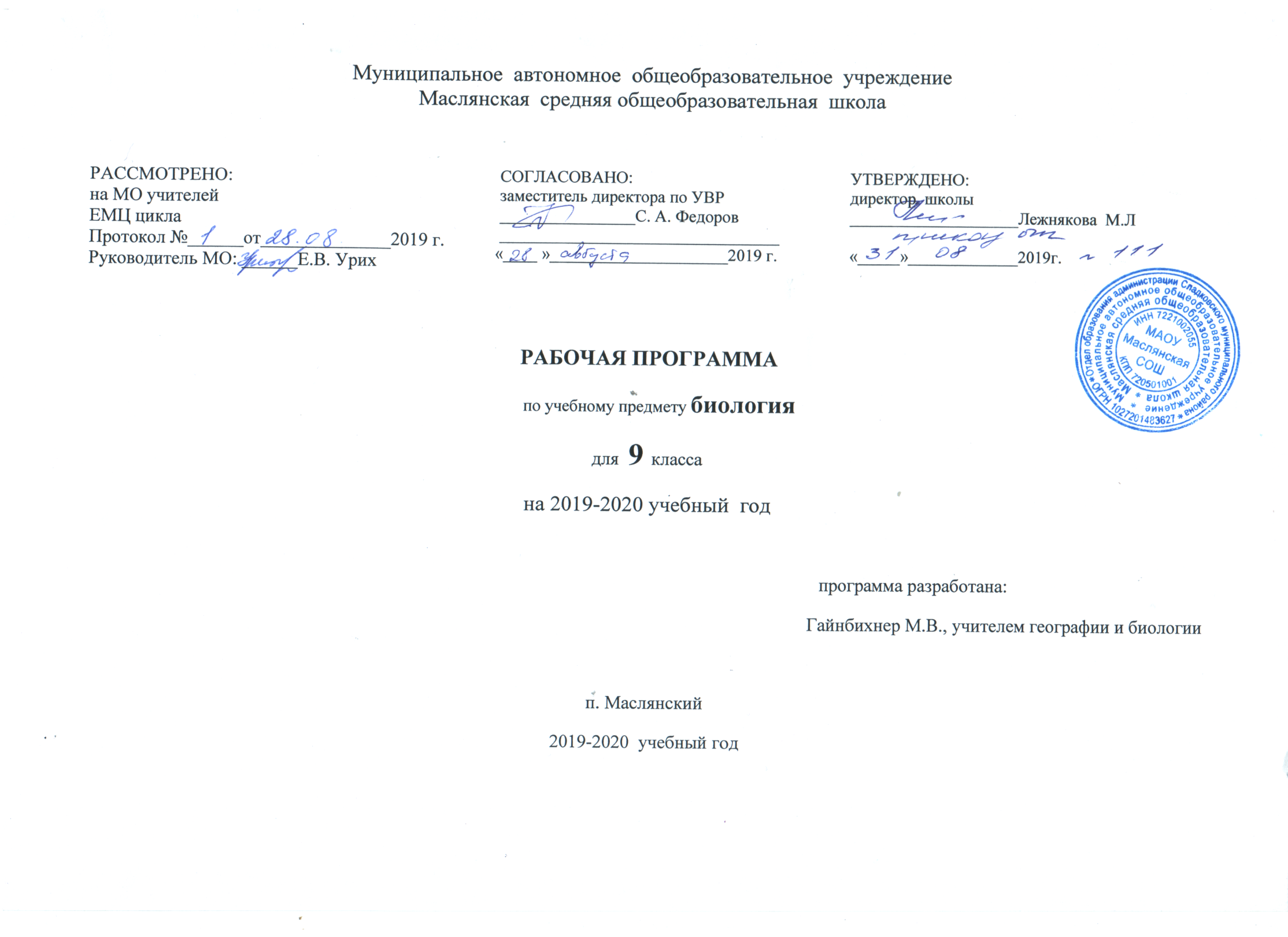   Личностные:Постепенно выстраивать собственное целостное мировоззрение:– осознавать современное многообразие типов мировоззрения, общественных, религиозных, атеистических, культурных традиций, которые определяют разные объяснения происходящего в мире;– с учетом этого многообразия постепенно вырабатывать свои собственные ответы на основные жизненные вопросы, которые ставит личный жизненный опыт;– учиться признавать противоречивость и незавершенность своих взглядов на мир, возможность их изменения.· Учиться использовать свои взгляды на мир для объяснения различных ситуаций, решения возникающих проблем и извлечения жизненных уроков.· Осознавать свои интересы, находить и изучать в учебниках по разным предметам материал (из максимума), имеющий отношение к своим интересам.· Использовать свои интересы для выбора индивидуальной образовательной траектории, потенциальной будущей профессии и соответствующего профильного образования.· Приобретать опыт участия в делах, приносящих пользу людям.· Учиться самостоятельно выбирать стиль поведения, привычки, обеспечивающие безопасный образ жизни и сохранение здоровья – своего, а так же близких людей и окружающих.· Учиться самостоятельно противостоять ситуациям, провоцирующим на поступки, которые угрожают безопасности и здоровью.· Выбирать поступки, нацеленные на сохранение и бережное отношение к природе, особенно живой, избегая противоположных поступков, постепенно учась и осваивая стратегию рационального природопользования.· Учиться убеждать других людей в необходимости овладения стратегией рационального природопользования.· Использовать экологическое мышление для выбора стратегии собственного поведения в качестве одной из ценностных установок.· Средством развития личностных результатов служит учебный материал, и прежде всего продуктивные задания учебника, нацеленные на 5-ю и 6-ю линии развития – умение оценивать:– риск взаимоотношений человека и природы (5-я линия развития);– поведение человека с точки зрения здорового образа жизни (6-я линия развития).     Метапредметные:Самостоятельно обнаруживать и формулировать проблему в классной и индивидуальной учебной деятельности.· Выдвигать версии решения проблемы, осознавать конечный результат, выбирать из предложенных и искать самостоятельно средства достижения цели.· Составлять (индивидуально или в группе) план решения проблемы (выполнения проекта).· Подбирать к каждой проблеме (задаче) адекватную ей теоретическую модель.· Работая по предложенному и самостоятельно составленному плану, использовать наряду с основными и дополнительные средства (справочная литература, сложные приборы, компьютер).· Планировать свою индивидуальную образовательную траекторию.· Работать по самостоятельно составленному плану, сверяясь с ним и целью деятельности, исправляя ошибки, используя самостоятельно подобранные средства (в том числе и Интернет).· Свободно пользоваться выработанными критериями оценки и самооценки, исходя из цели и имеющихся критериев, различая результат и способы действий.· В ходе представления проекта давать оценку его результатам.· Самостоятельно осознавать причины своего успеха или неуспеха и находить способы выхода из ситуации неуспеха.· Уметь оценить степень успешности своей индивидуальной образовательной деятельности.· Давать оценку своим личностным качествам и чертам характера («каков я»), определять направления своего развития («каким я хочу стать», «что мне для этого надо сделать»).· Средством формирования регулятивных УУД служат технология проблемного диалога на этапе изучения нового материала и технология оценивания образовательных достижений (учебных успехов).  Познавательные:Анализировать, сравнивать, классифицировать и обобщать понятия:– давать определение понятиям на основе изученного на различных предметах учебного материала;– осуществлять логическую операцию установления родо-видовых отношений;– обобщать понятия – осуществлять логическую операцию перехода от понятия с меньшим объемом к понятию с большим объемом.· Строить логическое рассуждение, включающее установление причинно-следственных связей.· Создавать модели с выделением существенных характеристик объекта, преобразовывать модели с целью выявления общих законов, определяющих данную предметную область.· Представлять информацию в виде конспектов, таблиц, схем, графиков.· Преобразовывать информацию из одного вида в другой и выбирать удобную для себя форму фиксации и представления информации.·Представлять информацию в оптимальной форме в зависимости от адресата.· Понимая позицию другого, различать в его речи: мнение (точку зрения), доказательство (аргументы), факты; гипотезы, аксиомы, теории. Для этого самостоятельно использовать различные виды чтения (изучающее, просмотровое, ознакомительное, поисковое),приемы слушания.· Самому создавать источники информации разного типа и для разных аудиторий, соблюдать информационную гигиену и правила информационной безопасности.· Уметь использовать компьютерные и коммуникационные технологии как инструмент для достижения своих целей. Уметь выбирать адекватные задаче инструментальные программно-аппаратные средства и сервисы.  Коммуникативные:· Отстаивая свою точку зрения, приводить аргументы, подтверждая их фактами.· В дискуссии уметь выдвинуть контраргументы, перефразировать свою мысль (владение механизмом эквивалентных замен).· Учиться критично относиться к своему мнению, с достоинством признавать ошибочность своего мнения (если оно таково) и корректировать его.· Понимая позицию другого, различать в его речи: мнение (точку зрения), доказательство (аргументы), факты; гипотезы, аксиомы, теории.· Уметь взглянуть на ситуацию с иной позиции и договариваться с людьми иных позиций.    Предметные:– объяснять роль биоразнообразия в поддержании биосферного круговорота веществ.– характеризовать индивидуальное развитие организма (онтогенез), образование половых клеток, оплодотворение и важнейшие этапы онтогенеза многоклеточных;– объяснять природу устойчивости нормального онтогенеза;– приводить примеры приспособлений у растений и животных.– использовать знания по экологии для оптимальной организации борьбы с инфекционными заболеваниями, вредителями домашнего и приусадебного хозяйства;– пользоваться знаниями по генетике и селекции для сохранения породной чистоты домашних животных (собак, кошек, аквариумных рыб, кур и др.);– соблюдать профилактику наследственных болезней;– использовать знания по теории эволюции для оптимальной организации борьбы с инфекционными заболеваниями, вредителями домашнего и приусадебного хозяйства.– находить в проявлениях жизнедеятельности организмов общие свойства живого и объяснять их;– характеризовать основные уровни организации живого;– понимать роль регуляции в обеспечении жизнедеятельности и эволюции живых систем, а для этого необходимо находить обратные связи в простых системах и их роль в процессах функционирования и развития живых организмов;– перечислять основные положения клеточной теории;– характеризовать основные структурные элементы клетки, их функции и роль в жизнедеятельности целого организма, особенности строения клеток разных царств живых организмов;– характеризовать обмен веществ в клетке и его энергетическое обеспечение;– характеризовать материальные основы наследственности и способы деления клеток;– уметь пользоваться микроскопом, готовить и рассматривать простейшие микропрепараты;– объяснять основные физиологические функции человека и биологический смысл их регуляции;– объяснять биологический смысл и основные формы размножения организмов;– различать основные факторы среды и характеризовать закономерности их влияния на организмы в разных средах обитания;– пользоваться понятиями об экологической нише и жизненной форме, биоценозе, экосистеме, биогеоценозе и биогеохимическом круговороте, продуцентах, консументах и редуцентах, пищевой пирамиде, пищевых цепях;– характеризовать биосферу, её основные функции и роль жизни в их осуществлении;– классифицировать живые организмы по их ролям в круговороте веществ, выделять цепи питания в экосистемах;– характеризовать причины низкой устойчивости агроэкосистем;– приводить примеры изменчивости и наследственности у растений и животных и объяснять причину этого явления;– характеризовать законы наследования Г. Менделя, их цитологические основы, основные положения хромосомной теории наследственности;– характеризовать природу наследственных болезней;– объяснять эволюцию органического мира и её закономерности (свидетельства эволюции, основные положения теории естественного отбора Ч. Дарвина, учения о виде и видообразовании, о главных направлениях эволюционного процесса А.Н. Северцова, теорию искусственного отбора Ч. Дарвина, методы селекции и их биологические основы);– характеризовать происхождение и основные этапы эволюции жизни;– объяснять место человека среди животных и экологические предпосылки происхождения человека;– характеризовать основные события, выделившие человека из животногомира.– характеризовать экологические проблемы, стоящие перед человечеством;– находить противоречия между деятельностью человека и природой и предлагать способы устранения этих противоречий;– объяснять и доказывать необходимость бережного отношения к живым организмам.– применять биологические знания для организации и планирования собственного здорового образа жизни и деятельности, благополучия своей семьи и благоприятной среды обитания человечества.Раздел II. Содержание учебного предмета «Биология», 9 класс1. Введение в основы общей биологии (3ч)          Биология — наука о живом мире.Разнообразие и общие свойства живых организмов. Признаки живого: клеточное строение, обмен веществ и превращение энергии, раздражимость, гомеостаз, рост, развитие, воспроизведение, движение, адаптация.Многообразие форм жизни, их роль в природе. Уровни организации живой природы.2. Основы учения о клетке (11 ч)         Краткий экскурс в историю изучения клетки. Цитология — наука, изучающая клетку.Клетка как основная структурная и функциональная единица организмов. Клетка как биосистема.Разнообразие клеток живой природы. Эукариоты и прокариоты. Особенности строения клеток животных и растений. Вирусы — неклеточная форма жизни.Химический состав клетки: неорганические и органические вещества в ней. Их разнообразие и свойства. Вода и ее роль в клетках. Углеводы, жиры и липиды. Белки, аминокислоты. Структура и функции белков в клетке. Ферменты и их роль. Нуклеиновые кислоты, их структура и функции. Механизм самоудвоения ДНК.Строение клетки. Строение и функции ядра. Строение хромосом. Цитоплазма и основные органоиды, их функции в клетке.Обмен веществ и превращение энергии — основа жизнедеятельности клетки. Участие ферментов.Биосинтез белка в клетке. Биосинтез углеводов в клетке (фотосинтез). Роль пигмента хлорофилла. Космическая роль зеленых растений.Обеспечение клетки энергией в процессе дыхания. Воздействие внешней среды на процессы в клетке.3. Размножение и индивидуальное развитие организмов (онтогенез) (5 ч)         Типы размножения организмов: половое и бесполое. Вегетативное размножение.Деление клетки эукариот. Подготовка клетки к делению (интерфаза). Митоз и его фазы. Деление клетки прокариот. Клеточный цикл.Особенности половых клеток. Сущность мейоза. Оплодотворение. Сущность зиготы. Биологическая роль полового и бесполого способов размножения.Онтогенез и его этапы. Эмбриональное и постэмбриональное развитие организмов. Влияние факторов среды на онтогенез. Вредное действие алкоголя, курения и наркотиков на онтогенез человека.4. Основы учения о наследственности и изменчивости (11ч)         Краткий экскурс в историю генетики. Основные понятия генетики: наследственность, ген, генотип, фенотип, изменчивость. Закономерности изменчивости организмов.Закономерности наследования признаков. Генетические эксперименты Г. Менделя. Закон единообразия гибридов первого поколения. Закон расщепления. Доминантные и рецессивные признаки. Гомозиготы и гетерозиготы.Хромосомная теория наследственности. Взаимодействие генов и их множественное действие. Определение пола. Наследование признаков, сцепленных с полом. Наследственные болезни человека. Значение генетики в медицине и здравоохранении.Закономерности изменчивости. Виды изменчивости: наследственная и ненаследственная. Генотипическая (комбинативная и мутационная) изменчивость. Модификационная изменчивость. Онтогенетическая изменчивость. Причины изменчивости. Опасность загрязнения природной среды мутагенами. Использование мутаций для выведения новых форм растений.Понятие о генофонде. Понятие о генетическом биоразнообразии в природе и хозяйстве.5. Основы селекции растений, животных и микроорганизмов (5ч)         Генетические основы селекции организмов. Задачи и методы селекции. Учение Н.И. Вавилова о центрах многообразия и происхождения культурных растений.Достижения селекции растений. Особенности методов селекции животных. Достижения селекции животных.Основные направления селекции микроорганизмов. Клеточная инженерия и ее роль в микробиологической промышленности. Понятие о биотехнологии.6. Происхождение жизни и развитие органического мира (5 ч)         Представления о возникновении жизни на Земле в истории естествознания. Гипотеза возникновения жизни А.И. Опарина и ее развитие в дальнейших исследованиях. Современные гипотезы возникновения жизни на Земле.Появление первичных живых организмов. Зарождение обмена веществ. Возникновение матричной основы передачи наследственности. Предполагаемая гетеротрофность первичных организмов. Раннее возникновение фотосинтеза и биологического круговорота веществ. Автотрофы, гетеротрофы. Эволюция от анаэробного к аэробному способу дыхания, от прокариот — к эукариотам. Влияние живых организмов на состав атмосферы, осадочных пород; участие в формировании первичных почв. Возникновение биосферы.Этапы развития жизни на Земле. Основные приспособительные черты наземных растений. Эволюция наземных растений. Освоение суши животными. Основные черты приспособленности животных к наземному образу жизни.Появление человека. Влияние человеческой деятельности на природу Земли. Лабораторная работа. «Изучение приспособленности организмов к среде обитания»7. Учение об эволюции (11 ч)          Идея развития органического мира в биологии.Основные положения теории Ч. Дарвина об эволюции органического мира. Искусственный отбор и его роль в создании новых форм. Изменчивость организмов в природных условиях. Движущие силы эволюции: наследственность, изменчивость, борьба за существование, естественный и искусственный отбор. Приспособленность как результат естественного отбора. Относительный характер приспособленности. Многообразие видов — результат эволюции.Современные представления об эволюции органического мира, основанные на популяционном принципе. Вид, его критерии. Популяционная структура вида. Популяция как форма существования вида и единица эволюции. Элементарный материал и факторы эволюции.Процессы образования новых видов в природе — видообразование. Понятие о микроэволюции и макроэволюции. Биологический прогресс и биологический регресс. Основные направления эволюции: ароморфоз, идиоадаптация, дегенерация. Основные закономерности эволюции.Влияние деятельности человека на микроэволюционные процессы в популяциях. Проблема вымирания и сохранения редких видов. Ценность биологического разнообразия в устойчивом развитии природы..    8. Происхождение человека (антропогенез) (6 ч)         Место человека в системе органического мира. Человек как вид, его сходство с животными и отличие от них.Доказательства эволюционного происхождения человека от животных. Морфологические и физиологические отличительные особенности человека. Речь как средство общения у человека. Биосоциальная сущность человека. Взаимосвязь социальных и природных факторов в эволюции человека. Социальная и природная среда, адаптация к ней человека.Человеческие расы, их родство и происхождение. Человек как единый биологический вид. Движущие силы и этапы эволюции человека: древнейшие, древние и современные люди, становление Человека разумного. Человек как житель биосферы и его влияние на природу Земли.9. Основы экологии (12ч)         Экология — наука о взаимосвязях организмов с окружающей средой. Среда — источник веществ, энергии и информации. Среды жизни на Земле: водная, наземно-воздушная, почвенная, организмы как среда обитания.Экологические факторы среды: абиотические, биотические и антропогенные. Основные закономерности действия факторов среды на организмы.Приспособленность организмов к действию отдельных факторов среды (на примере температуры или влажности): экологические группы и жизненные формы организмов; суточные и сезонные ритмы жизнедеятельности организмов. Биотические связи в природе. Экологическое биоразнообразие на Земле и его значение.Основные понятия экологии популяций. Основные характеристики популяции: рождаемость, выживаемость, численность; плотность, возрастная и половая структура; функционирование в природе.Динамика численности популяций в природных сообществах. Биотические связи в регуляции численности.Понятие о биоценозе, биогеоценозе и экосистеме. Биогеоценоз как биосистема и как экосистема, его компоненты: биогенные элементы, продуценты, консументы, редуценты. Круговорот веществ и поток энергии как основа устойчивости. Роль разнообразия видов в устойчивости биогеоценоза.Развитие и смена биогеоценозов. Устойчивые и неустойчивые биогеоценозы. Понятие о сукцессии как процессе развития сообществ от неустойчивых к устойчивым (на примере восстановления леса на месте гари или пашни). Разнообразие наземных и водных экосистем. Естественные и искусственные биогеоценозы. Изменения в экосистемах под влиянием деятельности человека. Биосфера как глобальная экосистема. Учение В.И. Вернадского о роли живого вещества в преобразовании верхних слоев Земли. Биологический круговорот веществ и поток энергии в биосфере. Роль биологического разнообразия в устойчивом развитии биосферы.Экология как научная основа рационального использования природы и выхода из глобальных экологических кризисов. Роль биологического и экологического образования, роль экологической культуры человека в решении проблемы устойчивого развития природы и общества.. Перечень практических и лабораторных работЛабораторная работа №1 «Многообразие клеток. Сравнение растительной и животной клеток»Лабораторная работа  №2. «Изучение изменчивости. Построение вариационной кривой».Лабораторная работа №3. «Изучение приспособленности организмов к среде обитания»Лабораторная работа№4.  «Изучение изменчивости, критериев вида».Лабораторная работа №5.Выявление приспособлений у организмов к среде обитания (на конкретных примерах). Практическая работа №1.Решение генетических задач и составление родословной. Практическая работа№2. «Выявление типов взаимодействия разных видов в конкретной экосистеме».Практическая работа №3. Составление схем передачи веществ и энергии (цепей питания).Практическая работа №4. Изучение и описание экосистемы своей местности.Практическая работа №5. Анализ и оценка последствий деятельности человека в экосистемах, собственных поступков на живые организмы и экосистемы.Раздел III. Тематическое планированиеПриложение 1Календарно-тематическое планирование, 9 класс№ п/пНаименование темВсего часов№ п/пНаименование темВсего часов1Введение в основы общей биологии.32Основы учения о клетке.113Размножение и индивидуальное развитие организмов (онтогенез).54Основы учения о наследственности и изменчивости.115Основы селекции растений, животных и микроорганизмов.56Происхождение жизни и развитие органического мира.57Учение об эволюции.118Происхождение человека (антропогенез).69Основы экологии.11Всего68№№Название темы, урокаПримечаниеПримечаниеПримечаниеПримечание1. Введение в основы общей биологии, 3 ч.1. Введение в основы общей биологии, 3 ч.1. Введение в основы общей биологии, 3 ч.1. Введение в основы общей биологии, 3 ч.1. Введение в основы общей биологии, 3 ч.1.1.Введение. Биология наука о живом мире. Многообразие живого мира.  2.2.Основные свойства  живых организмов.  3.3. Многообразие форм живых организмов.Основы учения о клетке, 11 ч. (1 час из резервного времени)Основы учения о клетке, 11 ч. (1 час из резервного времени)Основы учения о клетке, 11 ч. (1 час из резервного времени)Основы учения о клетке, 11 ч. (1 час из резервного времени)Основы учения о клетке, 11 ч. (1 час из резервного времени)Основы учения о клетке, 11 ч. (1 час из резервного времени)Основы учения о клетке, 11 ч. (1 час из резервного времени)Основы учения о клетке, 11 ч. (1 час из резервного времени)Основы учения о клетке, 11 ч. (1 час из резервного времени)Основы учения о клетке, 11 ч. (1 час из резервного времени)4.4.Цитология- наука, изучающая клетку. Многообразие клеток.5.5.Химический состав клетки.Разнотрансформируемый урок Биология+ химииРазнотрансформируемый урок Биология+ химииРазнотрансформируемый урок Биология+ химииРазнотрансформируемый урок Биология+ химии6.6.Белки и нуклеиновые кислоты.7.7.Строение клетки.8.8.Органоиды клетки и их функции. Лабораторная работа №1 «Многообразие клеток. Сравнение растительной и животной клеток».9.9.Обмен веществ - основа существования клетки.10.10.Биосинтез белков в живой клетке11.11.Биосинтез углеводов - фотосинтез12.12.Обеспечение клеток энергией.13. 13. Обобщающий урок по теме.14. 14. Зачёт по теме : Основы учения о клетке.Размножение и индивидуальное развитие организмов (онтогенез), 5 ч.Размножение и индивидуальное развитие организмов (онтогенез), 5 ч.Размножение и индивидуальное развитие организмов (онтогенез), 5 ч.Размножение и индивидуальное развитие организмов (онтогенез), 5 ч.Размножение и индивидуальное развитие организмов (онтогенез), 5 ч.Размножение и индивидуальное развитие организмов (онтогенез), 5 ч.Размножение и индивидуальное развитие организмов (онтогенез), 5 ч.Размножение и индивидуальное развитие организмов (онтогенез), 5 ч.Размножение и индивидуальное развитие организмов (онтогенез), 5 ч.Размножение и индивидуальное развитие организмов (онтогенез), 5 ч.15.15.Размножение организмов. Типы размножения.16.16.Деление клетки. Митоз.17.17.Образование половых клеток. Мейоз.18.18.Индивидуальное развитие организмов - онтогенез.Урок видеопутешествие«От зарождения ….»Урок видеопутешествие«От зарождения ….»Урок видеопутешествие«От зарождения ….»Урок видеопутешествие«От зарождения ….»19.19.Обобщение и проверка знаний (№2).Основы учения о наследственности и изменчивости, 11ч.Основы учения о наследственности и изменчивости, 11ч.Основы учения о наследственности и изменчивости, 11ч.Основы учения о наследственности и изменчивости, 11ч.Основы учения о наследственности и изменчивости, 11ч.Основы учения о наследственности и изменчивости, 11ч.Основы учения о наследственности и изменчивости, 11ч.Основы учения о наследственности и изменчивости, 11ч.Основы учения о наследственности и изменчивости, 11ч.Основы учения о наследственности и изменчивости, 11ч.20.20.Наука генетика. Из истории развития генетики. Основные понятия генетики.21.21.Генетические опыты Г. Менделя.22.22.Моногибридное скрещивание. 1 и 2 законы Менделя.23.23.Дигибридное скрещивание. Третий закон Менделя.24.24.Сцепленное наследование генов и кроссинговер.25.25.Взаимодействие генов и их множественное действие26.26.Определение пола и наследование признаков, сцепленных с полом.27.27.Наследственная изменчивость.28.28.Другие типы изменчивости. Лабораторная работа  №2. «Изучение изменчивости. Построение вариационной кривой».НРК: экологизация(мутации)   НРК: экологизация(мутации)   НРК: экологизация(мутации)   НРК: экологизация(мутации)   29.29.Наследственные болезни человека.30.30.  Обобщение и проверка знаний по теме: Основы учения о наследственности и изменчивости. Практическая работа №1.Решение генетических задач и составление родословной. Урок-проект« Моя родословная»Урок-проект« Моя родословная»Урок-проект« Моя родословная»Урок-проект« Моя родословная»Основы селекции растений, животных, микроорганизмов, 5 ч.Основы селекции растений, животных, микроорганизмов, 5 ч.Основы селекции растений, животных, микроорганизмов, 5 ч.Основы селекции растений, животных, микроорганизмов, 5 ч.Основы селекции растений, животных, микроорганизмов, 5 ч.Основы селекции растений, животных, микроорганизмов, 5 ч.Основы селекции растений, животных, микроорганизмов, 5 ч.Основы селекции растений, животных, микроорганизмов, 5 ч.Основы селекции растений, животных, микроорганизмов, 5 ч.Основы селекции растений, животных, микроорганизмов, 5 ч.31.31.Генетические основы селекции организмов.Урок-видеовстреча  с селекционеромУрок-видеовстреча  с селекционеромУрок-видеовстреча  с селекционеромУрок-видеовстреча  с селекционером32.32.Центры многообразия  и происхождения культурных растений.33.33.Особенности селекции растений.34.34.Особенности селекции животных.Урок-экскурсия на животноводческую ферму «Таволжан»(или видеоэкскурсия)Урок-экскурсия на животноводческую ферму «Таволжан»(или видеоэкскурсия)Урок-экскурсия на животноводческую ферму «Таволжан»(или видеоэкскурсия)Урок-экскурсия на животноводческую ферму «Таволжан»(или видеоэкскурсия)35.35.Основные направления селекции микроорганизмов.Происхождение жизни и развитие органического мира,  5ч.Происхождение жизни и развитие органического мира,  5ч.Происхождение жизни и развитие органического мира,  5ч.Происхождение жизни и развитие органического мира,  5ч.Происхождение жизни и развитие органического мира,  5ч.Происхождение жизни и развитие органического мира,  5ч.Происхождение жизни и развитие органического мира,  5ч.36.Современные представления о возникновении жизни на Земле в истории естествознания.37.Современные гипотезы возникновения жизни на Земле.38.Значение фотосинтеза и биологического круговорота веществ в развитии жизни.39.Этапы развития жизни на Земле.40.Приспособительные черты организмов.НРК: экологизация (Изучение приспособлений у растений и животных на примере флоры и фауны Тюменской области)ФИЗИКА: § 21 «Реактивное движение»( на примере осьминогов, кальмаров, моллюсков)НРК: экологизация (Изучение приспособлений у растений и животных на примере флоры и фауны Тюменской области)ФИЗИКА: § 21 «Реактивное движение»( на примере осьминогов, кальмаров, моллюсков)НРК: экологизация (Изучение приспособлений у растений и животных на примере флоры и фауны Тюменской области)ФИЗИКА: § 21 «Реактивное движение»( на примере осьминогов, кальмаров, моллюсков)НРК: экологизация (Изучение приспособлений у растений и животных на примере флоры и фауны Тюменской области)ФИЗИКА: § 21 «Реактивное движение»( на примере осьминогов, кальмаров, моллюсков)Учение об эволюции, 11ч.Учение об эволюции, 11ч.Учение об эволюции, 11ч.Учение об эволюции, 11ч.Учение об эволюции, 11ч.Учение об эволюции, 11ч.Учение об эволюции, 11ч.Учение об эволюции, 11ч.41.41.Идея развития органического мира в биологии.42.42.Основные положения эволюционной теории Ч.Дарвина.43.43.Движущие силы эволюции: наследственность, изменчивость, борьба за существование, отбор.НРК: экологизация Экологические сообщества. Борьба за существование на примере сообществ в пределах Тюменской области.НРК: экологизация Экологические сообщества. Борьба за существование на примере сообществ в пределах Тюменской области.НРК: экологизация Экологические сообщества. Борьба за существование на примере сообществ в пределах Тюменской области.НРК: экологизация Экологические сообщества. Борьба за существование на примере сообществ в пределах Тюменской области.44.44.Результаты эволюции: многообразие видов и приспособленность организмов к среде обитания. Лабораторная работа №3. «Изучение приспособленности организмов к среде обитания» НРК: экологизация (Изучение приспособлений у растений и животных своей местности)НРК: экологизация (Изучение приспособлений у растений и животных своей местности)НРК: экологизация (Изучение приспособлений у растений и животных своей местности)НРК: экологизация (Изучение приспособлений у растений и животных своей местности)45.45.Современные представления об эволюции органического мира46.46.Вид, его критерии и структура. Лабораторная работа №4.  «Изучение изменчивости, критериев вида».47.47.Процесс образования видов - видообразование48.48.Понятие о микро- и макроэволюции.49.49.Основные направления эволюции.50.50.Основные закономерности эволюции.51.51.Обобщение и проверка знаний по теме: Учение об эволюции.Происхождение человека  (антропогенез), 6ч.Происхождение человека  (антропогенез), 6ч.Происхождение человека  (антропогенез), 6ч.Происхождение человека  (антропогенез), 6ч.Происхождение человека  (антропогенез), 6ч.Происхождение человека  (антропогенез), 6ч.52.Место человека в системе органического мира. 53.Доказательства эволюционного происхождения человека.54.Этапы эволюции вида Человек разумный.55.Биосоциальная сущность вида Человек разумный56.Человеческие расы, их родство и происхождениеУрок-проектУрок-проектУрок-проектУрок-проект57.Человек как житель биосферы и его влияние на природу ЗемлиУрок-судНРК: экологизация(«Негативное влияние человека на экологические ниши в природе»)Урок-судНРК: экологизация(«Негативное влияние человека на экологические ниши в природе»)Урок-судНРК: экологизация(«Негативное влияние человека на экологические ниши в природе»)Урок-судНРК: экологизация(«Негативное влияние человека на экологические ниши в природе»)58.Среды жизни на земле и экологические факторы воздействия на организмы.59.59.59.Закономерности действия факторов среды  на организмы.НРК: экология(Влияние фактора нефтедобычи в Тюменской области на состояние биоценозов) НРК: экология(Влияние фактора нефтедобычи в Тюменской области на состояние биоценозов) НРК: экология(Влияние фактора нефтедобычи в Тюменской области на состояние биоценозов) НРК: экология(Влияние фактора нефтедобычи в Тюменской области на состояние биоценозов) 60.60.60.Приспособленность организмов к влиянию факторов среды.  Лабораторная работа №5.Выявление приспособлений у организмов к среде обитания (на конкретных примерах). ФИЗИКА: § 30 «Источники звука»( на примере восприятия колебательных движений у животных: дельфинов, летучих мышей и т.д.) ФИЗИКА § 32 «Распространение звука. Звуковые волны»( на примере рыб).ФИЗИКА: § 30 «Источники звука»( на примере восприятия колебательных движений у животных: дельфинов, летучих мышей и т.д.) ФИЗИКА § 32 «Распространение звука. Звуковые волны»( на примере рыб).ФИЗИКА: § 30 «Источники звука»( на примере восприятия колебательных движений у животных: дельфинов, летучих мышей и т.д.) ФИЗИКА § 32 «Распространение звука. Звуковые волны»( на примере рыб).ФИЗИКА: § 30 «Источники звука»( на примере восприятия колебательных движений у животных: дельфинов, летучих мышей и т.д.) ФИЗИКА § 32 «Распространение звука. Звуковые волны»( на примере рыб).61.61.61.Биотические связи в природе. Практическая работа№2. «Выявление типов взаимодействия разных видов в конкретной экосистеме».62.62.62.Популяция как форма существования видов в природеФИЗИКА §50 «Типы оптических спектров»(на примере китов идентификация по хвостовым плавникам).ФИЗИКА §50 «Типы оптических спектров»(на примере китов идентификация по хвостовым плавникам).ФИЗИКА §50 «Типы оптических спектров»(на примере китов идентификация по хвостовым плавникам).ФИЗИКА §50 «Типы оптических спектров»(на примере китов идентификация по хвостовым плавникам).63.63.63.Функционирование популяции и динамика ее численности в природе.64.64.64.Биоценоз как сообщество живых организмов в природе. Практическая работа №3. Составление схем передачи веществ и энергии (цепей питания).65.65.65.Понятие о биогеоценозе, экосистеме и биосфере.Практическая работа №4. Изучение и описание экосистемы своей местности.НРК: экологизация(Состояние биогеоценозов, экосистем на примере Тюменской области)НРК: экологизация(Состояние биогеоценозов, экосистем на примере Тюменской области)НРК: экологизация(Состояние биогеоценозов, экосистем на примере Тюменской области)НРК: экологизация(Состояние биогеоценозов, экосистем на примере Тюменской области)66.66.66.Развитие и смена биогеоценозов.67.67.67.Основные законы устойчивости живой природы.68.68.68.Последствия деятельности человека в экосистемах. Экологические проблемы. Роль человека в биосфере. Методы изучения живых организмов: наблюдение, измерение, эксперимент. Практическая работа №5. Анализ и оценка последствий деятельности человека в экосистемах, собственных поступков на живые организмы и экосистемы.§61 «Биологическое действие радиации. Закон радиоактивного распада».§61 «Биологическое действие радиации. Закон радиоактивного распада».§61 «Биологическое действие радиации. Закон радиоактивного распада».§61 «Биологическое действие радиации. Закон радиоактивного распада».